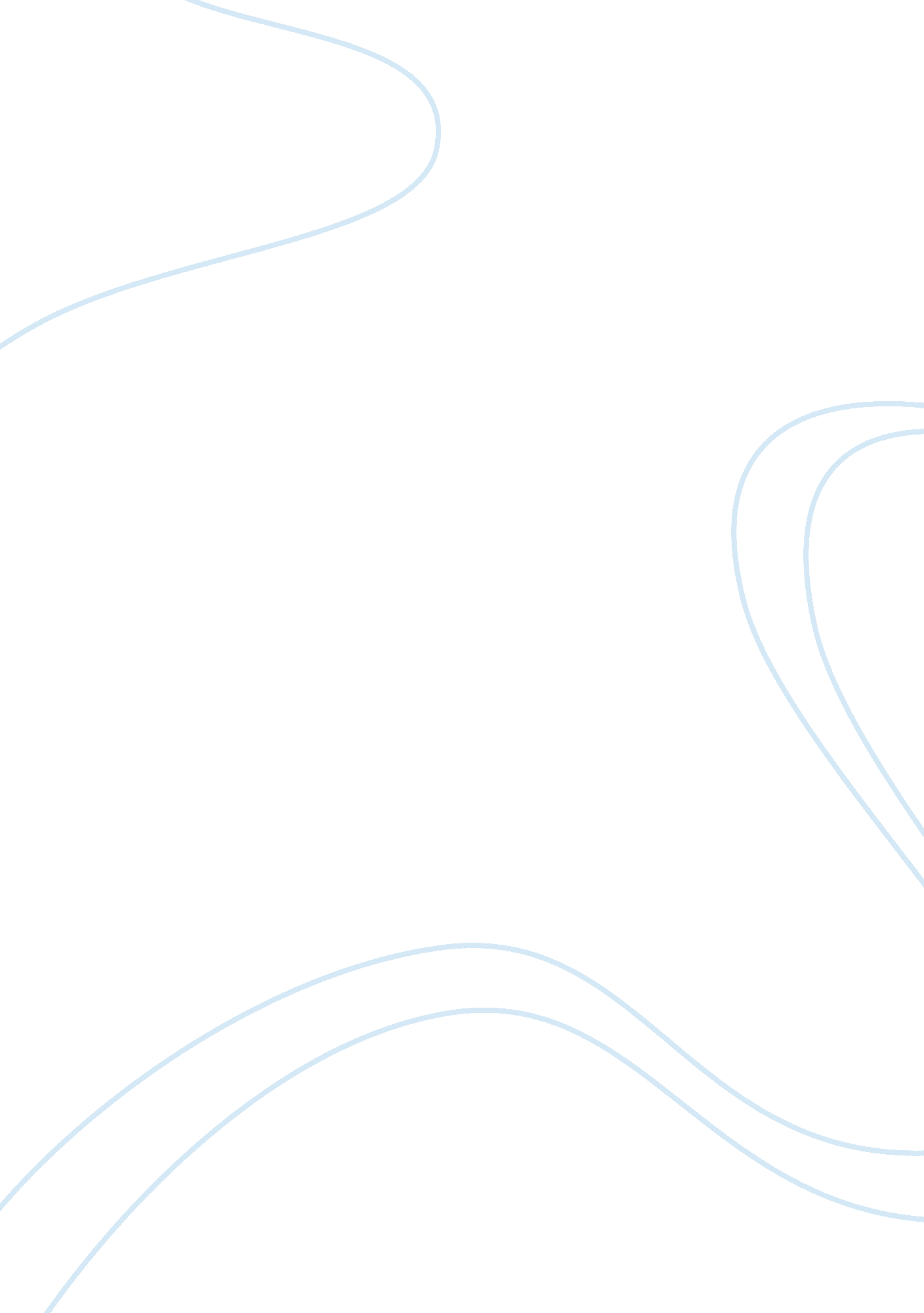 My eng work essay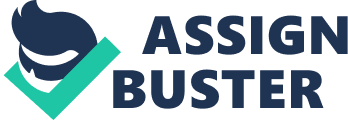 Essay Outline. I. IntroductionLiving in the dorm is a once in a lifetime experience with so much add to its advantage as a first year college student. Fresh students of colleges should live in the dorm to understand what life in college really is , enjoy the benefits and fun provided, have full access to amenities and close to school activities, these are some of the advantages as a student living in the college dorm. II. ProximityA. Close to school amenities. B. Close to your classroom. C. Punctuality and class attendance. III. Fun and BenefitsA. Cleaning services. B. Place to meet new peopleIV. School activitiesA. Entertainment centerB. Quiz, debates and competitionsV. LearningA. Less distractionVI. ConclusionWith the advantages listed above and some more that we were unable to list down, we can see that it is better for fresh college students to live in the dorm. It is an important part student life and once in a lifetime experience for a college student. These modern day development with the availability of cars and nice studio apartments around the corner, it tends to lure students away from the dorm, under minding the importance. Final Draft. All fresh students of colleges should live in dorm to understand what college life really is. Living in the dorm is a once in a lifetime experience with so much add to its advantage as a first year college student. Fresh students of colleges should live in the dorm to understand what life in college really is, enjoy the benefits and fun provided, and have full access to amenities and close to school activities. I will discuss some of the advantages as a student living in the college dorm. ProximityThis is a highly underrated advantage. The dorm is within walking distance to readily prepared food cafeteria, study environment in the library, sporting events and your best friend’s room. You do not need to worry about driving and… 